ГЛАВАМ АДМИНИСТРАЦИЙ МУНИЦИПАЛЬНЫХ РАЙОНОВ И МЭРАМ ГОРОДСКИХ ОКРУГОВ ЧЕЧЕНСКОЙ РЕСПУБЛИКИУправление Федеральной службы государственной регистрации, кадастра и картографии по Чеченской Республике просит Вас рассмотреть вопрос о публикации в средствах массовой информации периодическом издании (районная газета) статью посвященную изменениям в учетно-регистрационной системе, а также на сайте администрации.О проведенной публикации просим сообщить с указанием ссылки в срок до 01.01.2024г.Приложение: на 1 листе.С уважением,	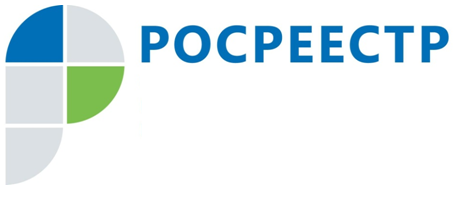 #РосреестрРосреестр: цифры за ноябрьВ Управление Росреестра по Чеченской Республике за ноябрь 2023 года на учетно-регистрационные действия поступило более 20500 заявлений.Из них по количеству зарегистрированных объектов недвижимости в рамках единой процедуры учетно-регистрационных действий поступило более 3900 заявлений.На регистрацию ипотеки подано 2110 заявлений, из которых более 81% - в электронном виде.На регистрацию ДДУ поступило 2 заявления, из которых 100% - в электронном виде.«Предоставление государственных услуг Росреестра в электронном виде является одним из наиболее приоритетных направлений в ведомстве. Большинство заявлений, принятых в электронном виде, обрабатывается Росреестром в течение 24 часов. Кроме того, значительно снизилось количество приостановлений и отказов по учетно-регистрационным действиям, что указывает на преимущество электронизации государственных услуг, направленной на создание комфортных условий для граждан и упрощения процедур ведения бизнеса», — отметил начальник отдела организации и контроля Управления Магомед Шабиханов.Заместитель руководителя Управления Росреестра по Чеченской РеспубликеА.Л. ШаиповФЕДЕРАЛЬНАЯ СЛУЖБА ГОСУДАРСТВЕННОЙ РЕГИСТРАЦИИ, КАДАСТРА И КАРТОГРАФИИ(РОСРЕЕСТР)Управление Федеральной службы государственной регистрации, кадастра и картографии по Чеченской Республике (Управление Росреестра по Чеченской Республике)ЗАМЕСТИТЕЛЬ РУКОВОДИТЕЛЯул. Моздокская, 35, г. Грозный, 364020                                     тел.: (8712) 22-31-29, факс: (8712) 22-22-89e-mail.: 20_upr@rosreestr.ru, http://www.rosreestr.gov.ru                              А.Л. Шаипов